REGISTRATION FORMPlease send this form to:E-mail:		icaonacc@icao.intASTT/5 ASTT/5 International Civil Aviation Organization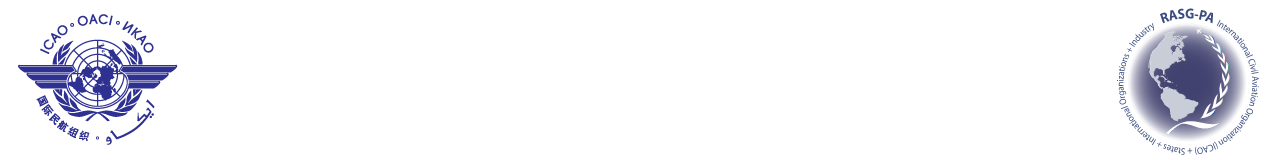 International Civil Aviation OrganizationFifth Aviation Safety Training Team (ASTT/5) Meeting of the Regional Aviation Safety Group - Pan America (RASG-PA)Fifth Aviation Safety Training Team (ASTT/5) Meeting of the Regional Aviation Safety Group - Pan America (RASG-PA)ASTT/5ASTT/5Miami, United States, 17 to 18 December 2013Miami, United States, 17 to 18 December 20131.Name2.Position3.Organization4.Passport Number5.Country6.Telephone7.E-mail